Step 1 先生の考えを聞こう！Step2 カッコの中をうめよう！1. I (think that / thinking) English is interesting.2. I (don’t think / think) math is interesting.3. I (　　　　　) (          ) science is boring.Step3 今日のポイント1  -Step 4 ビンゴゲームRules・自分の考えでビンゴカードを作ろう・同じ考えの人を探そう・友達に聞いて同じ考えだったらビンゴに〇がつけられる・たくさんビンゴできた人が勝ち！ビンゴの合計…                                   個Step 5 使った表現を書いてみよう・自分が面白いと思う教科を言う表現・自分が難しいと思う教科を言う表現・友達に質問した時に使った表現　Do you　　　　　　　　　　　　　　　　　　　　　?2  -教科先生はどう思っている？English isinteresting/difficult（　　　　　　）math isinteresting/difficult（　　　　　　）P.E. isfun/boring（　　　　　　）lunch time isfun/boring（　　　　　　　）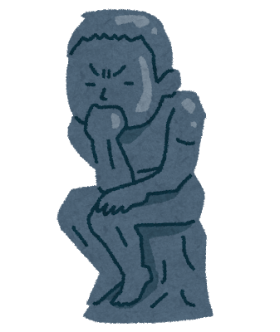 Japanese isinteresting/boring（　　　　　　　）science isinteresting/difficult（　　　　　　　）history isinteresting/boring（　　　　　　　）music isfun/boring（　　　　　　　）